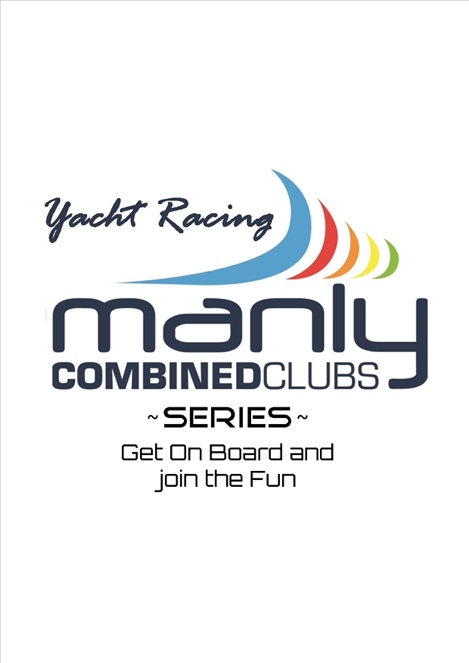 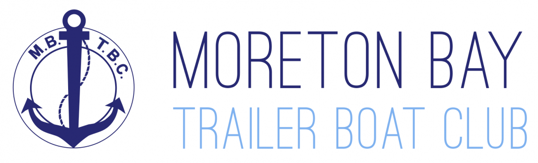 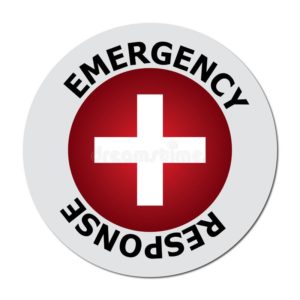 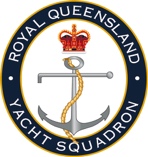 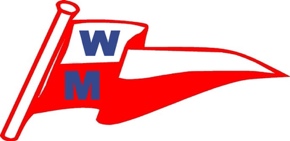 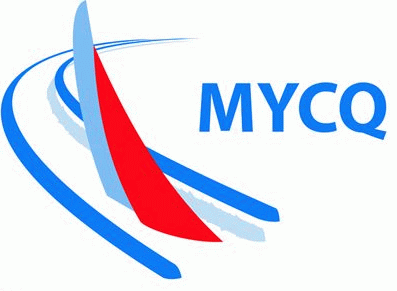 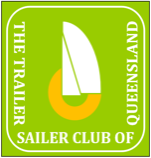 PURPOSEThis Emergency Response Plan (ERP) defines the way in which emergencies are responded to during events run by the Sailing Group of Moreton Bay Trailer Boat Club (MBTBC), including Manly Combined Clubs (MCC) races and events.APPLICATION & LIMITATIONSThe application of this ERP is limited to vessels and crews participating in Moreton Bay Trailer Boat Club (MBTBC) sanctioned racing or cruising events.The area of application of this ERP is limited to the waters within Moreton Bay, QLD and the course areas as defined by The Manly Combined Clubs Course Book – as posted to: manlycombinedclubs.com  This ERP does not apply to events conducted outside the defined area or requiring higher levels of safety than Category 5 (or 5N) Races as defined by Australian Sailing (AS) Special Regulations – Safety.EMERGENCY TYPESThis plan is intended to address any incident that may occur during an MCC event. The level of severity of an emergency will dictate the response required.  There are three levels of emergency defined by this ERP as follows:Level 1 – Code Red, which includes:Potential or Actual Loss of LifeMOB more than 5 minutesBoat Sinking or CapsizeFire or Explosion OnboardLevel 2 – Code Orange, which includes:Serious InjuryPerson UnconsciousPerson Severely UnwellMajor Damage to VesselMOB less than 5 MinutesMissing BoatLevel 3 – Code Yellow, which includes:Minor Injury with First AidMinor Damage to Boat due to Collision or GroundingMechanical FailureOccurrence of Severe WeatherNeed to contact Crew MemberROLES & RESPONSIBILITIESIn the event of an emergency, responsibilities are generally as follows, with details of responses for each level of emergency defined on the Emergency Response Card, which is included as Appendix A.  Each boat shall have a laminated copy of the Emergency Response Card onboard and located close to the primary radio.:Persons in Charge – the Boat SkippersDetermines the level of severity of an incident.Directs crew to respond to the emergency, including in the use of safety and emergency equipment onboardAssigns a person to be the dedicated Radio Operator (RO) who willCommunicate with emergency services and Race ControlRecord radio communicationsMaintain communication with the boat’s SkipperNote re Post Emergency: All marine incidents must be reported to the Race Officer.  It is also a regulatory requirement to report all marine incidents to Maritime Safety Queensland.Race Officer (RO) – typically onboard the Start/Finish BoatBecomes the initial leader of the Response TeamAssigns a person to be the dedicated Radio Operator (RO) who willRespond to CallsLiaise with Emergency Services, if requiredRecord Radio Traffic and timingsHandover to Emergency Services, if requiredResponse TeamA full Response Team will be formed as soon as is practicable and shall consist of:MBTBC Sailing Captain (Chair)MBTBC Vice CaptainRace OfficerOthers, as deemed necessary by the ChairManages the response to the emergency without compromising the actions and communications of the Emergency Response Services.Collates records after the event, from the vessels involved in the incident, including the Start/Finish Boat.Informs regulatory authorities of the details of the incident, to the extent required by law.Informs and advises the MBTBC Committee, as required. Prepares a report of the incidentIdentifies any improvements that could be made to the SMP and ERP The MCC CommitteeIs responsible for the maintenance, improvement, updating and communication of this planAPPENDIX A - MCC EMERGENCY RESPONSE CARDNote: To be printed on A4, two sided, laminated and kept near and on display at the primary VHF Radio of all boats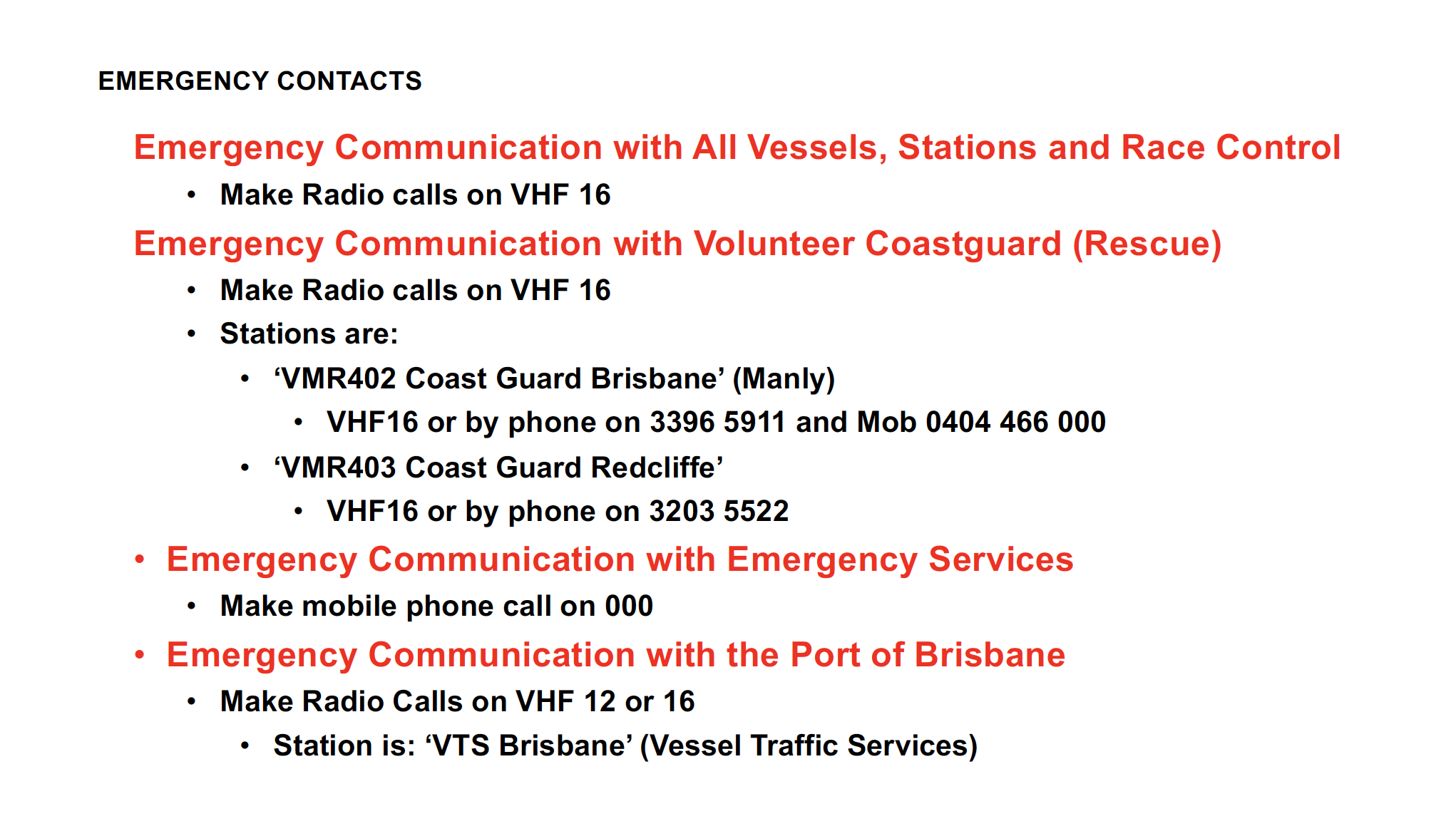 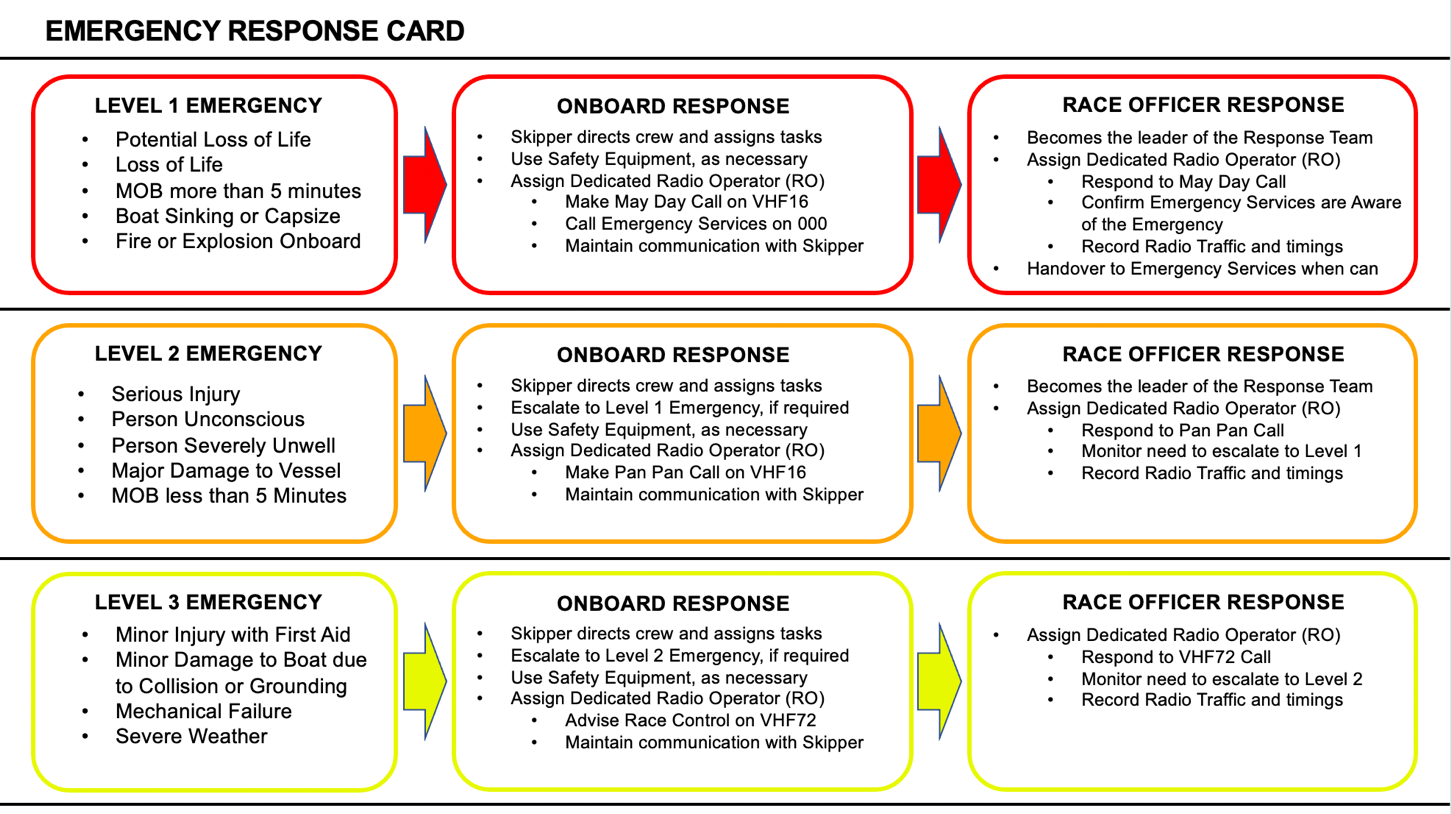 